Anfänger- und TRAININGSKURS der Naturfreunde Österreich fürLanglauf Skating PerfektWann: 	Freitag 19. –   Sonntag 21. Dezember 2014 Ort:		Eisenerzer RamsauBeginn:	19. Dezember 2010 Anreise (Einstieg ab Samstag auch möglich)		Treffpunkt JUFA EisenerzEnde:		21. Dezember, nach dem Mittagessen        Programm:	Täglich am Vormittag  und Nachmittag Erlernen und Perfektion der Skating Technik, in  Gruppen aufgeteilt,  Orientierung LL-RoutenwahlÄnderungen im Programm in Abstimmung mit der Gruppe sind denkbar.AnmeldungWir können  als Sonderkondition die Vollpension um € 55,00 pro Erwachsenem/Tag  anbieten. Kinder von 7 bis 15 Jahren   € 45,00 pro Nacht. In diesem Preis ist die Loipengebühr und die Ortstaxe enthalten. Wir haben 40 Plätze schon ab 19.12. reserviert, die Anmeldung ist sofort möglich und wird mit einer Anzahlung von € 80,00 pro Familie oder 50,- Person gültig.Einzahlung auf das Konto NF Veitsch  IBAN AT73 3818 6000 0106 1902 Anreise mit eigenem PKW Kosten:		Teilnehmerbetrag  Erwachsene  110,00, Jugend 90,00Die Naturfreunde Bundesleitung gibt einen Zuschuss, dadurch ermäßigt sich der Teilnehmerbetrag für Naturfreunde Mitglieder:Selbstbehalt 2 Nächte Naturfreunde Erwachsene:  	€  77,-- 	Selbstbehalt 2 Nächte Naturfreunde Jugend bis 15:   	€  67,--Beitritt zu den Naturfreunden und/ oder Anmeldung zum Kurs an: Naturfreunde Veitsch, , Veitschbachgasse 7, 8663 Veitsch. Tel. 03856/2861, Mobil 0699/11170250                    Mail: gerfried.hoch@veitsch.at Der Jahresbeitrag zu den Naturfreunden gilt von Sept. 2014 bis Dezember 2015reduzierter Beitrag für Familien  usw. www.naturfreunde.at 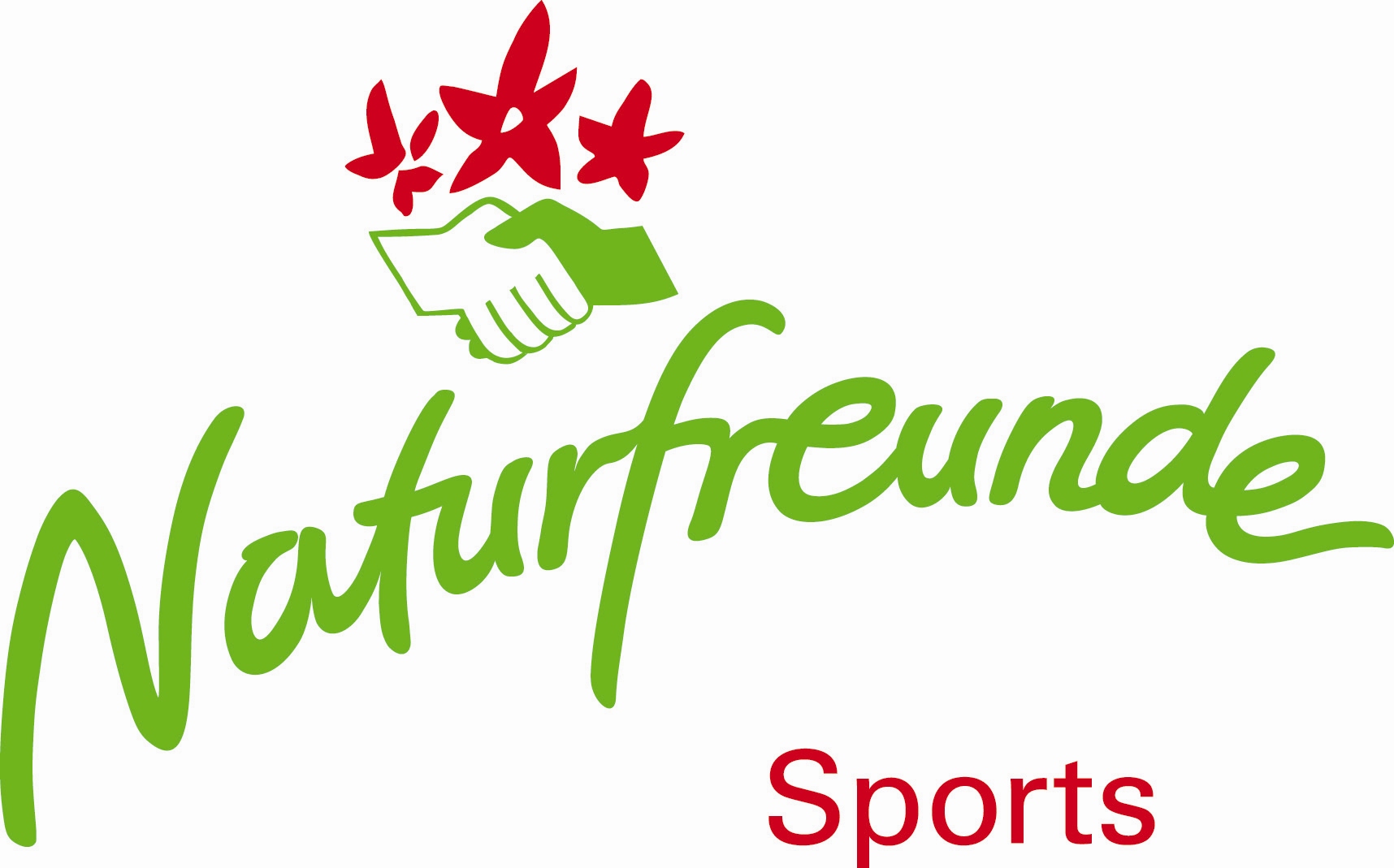 Wolfgang Pietsch e.h.				Bundesfachreferent für Orientierungslauf	Kursleiter